รายงานผลการดำเนินงาน.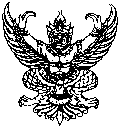 บันทึกข้อความส่วนราชการ    ชมรมวิชาชีพ.........................  วิทยาลัยอาชีวศึกษานครราชสีมา  ที่       	 					     วันที่    ……เดือน............พศ........เรื่อง    ขอรายงานผลดำเนินโครงการ....................................เรียน    ประธานคณะกรรมการบริหารองค์การนักวิชาชีพในอนาคตแห่งประเทศไทยวิทยาลัยอาชีวศึกษานครราชสีมา		  ตามที่คณะกรรมการชมรมวิชาชีพ......................................................................  ได้ดำเนินกิจกรรมโครงการ................................................................................   ในวันที่ ..........................................  ณ ..............................................................................  นั้น บัดนี้กิจกรรมได้ดำเนินการเสร็จสิ้น ซึ่งมี นักศึกษา เข้าร่วมกิจกรรม  และข้อเสนอแนะ  ดังนี้	นักศึกษา  ระดับชั้น  ........................................ มีผู้เข้าร่วมจำนวน ...... คน  ผู้ไม่เข้าร่วมจำนวน ...คน จาก นักศึกษาทั้งหมด  จำนวน ...... คน  คิดเป็นร้อยละ ........ %  และมีนักศึกษา  ที่ไม่เข้าร่วมคิดเป็นร้อยละ ............ %  มีข้อเสนอแนะ คือ ................................................	จึงเรียนมาเพื่อโปรดพิจารณา		ลงชื่อ...............................................ผู้เสนอโครงการ      	  (...................................................)                                                                                     ประธานชมรมวิชาชีพแผนก.....................................  					วันที่       เดือน..................... พ.ศ. ...................ลงชื่อ.................................................ผู้เห็นชอบโครงการ  ลงชื่อ............................................ผู้เห็นชอบโครงการ        (...................................................)                                 (นายมีนวัชร์  จินากูล)ครูที่ปรึกษาชมรมวิชาชีพแผนก.................................       หัวหน้างานกิจกรรมนักเรียน  นักศึกษาวันที่     เดือน..................... พ.ศ. ...................          วันที่     เดือน..................... พ.ศ. ...................ว่าที่ ร.ต.หญิง......................................ผู้เห็นชอบโครงการ  ลงชื่อ...........................................ผู้เห็นชอบโครงการ                       (พิสชา  สถาพรบำรุงเผ่า)                              (นายประถมจักรี  สียางนอก)            รองผู้อำนวยการฯ ฝ่ายวิชาการ            รองผู้อำนวยการฯ ฝ่ายพัฒนากิจการนักเรียน นักศึกษาวันที่    เดือน..................... พ.ศ. ...................         วันที่     เดือน..................... พ.ศ. ...................                                          ลงชื่อ..............................................ผู้อนุมัติโครงการ  (นางจิตโสมนัส  ชัยวงษ์)ประธานคณะกรรมการบริหารองค์การนักวิชาชีพในอนาคตแห่งประเทศไทย     วิทยาลัยอาชีวศึกษานครราชสีมาวันที่       เดือน..................... พ.ศ. ...................๒. สำเนาโครงการบันทึกข้อความส่วนราชการ    ชมรมวิชาชีพ.........................  วิทยาลัยอาชีวศึกษานครราชสีมา  ที่       	 					     วันที่    ……เดือน............พศ........เรื่อง    ขออนุญาตดำเนินโครงการ....................................เรียน    ประธานคณะกรรมการบริหารองค์การนักวิชาชีพในอนาคตแห่งประเทศไทยวิทยาลัยอาชีวศึกษานครราชสีมา	  ด้วย...........................................................................................................................................................................................................................................................................................................................................................................................................................................................................................................................................................................................................ดังรายละเอียดโครงการที่แนบมาพร้อมนี้	จึงเรียนมาเพื่อโปรดพิจารณาอนุญาตลงชื่อ...............................................ผู้เสนอโครงการ      	 			        (...................................................)                                                                               ประธานชมรมวิชาชีพแผนก.....................................  					  วันที่       เดือน..................... พ.ศ. ...................ลงชื่อ.................................................ผู้เห็นชอบโครงการ  ลงชื่อ............................................ผู้เห็นชอบโครงการ        (...................................................)                                 (นายมีนวัชร์  จินากูล)ครูที่ปรึกษาชมรมวิชาชีพแผนก.................................       หัวหน้างานกิจกรรมนักเรียน  นักศึกษาวันที่     เดือน..................... พ.ศ. ...................          วันที่     เดือน..................... พ.ศ. ...................ว่าที่ ร.ต.หญิง......................................ผู้เห็นชอบโครงการ  ลงชื่อ...........................................ผู้เห็นชอบโครงการ                       (พิสชา  สถาพรบำรุงเผ่า)                              (นายประถมจักรี  สียางนอก)            รองผู้อำนวยการฯ ฝ่ายวิชาการ            รองผู้อำนวยการฯ ฝ่ายพัฒนากิจการนักเรียน นักศึกษาวันที่    เดือน..................... พ.ศ. ...................         วันที่     เดือน..................... พ.ศ. ...................              ลงชื่อ..............................................ผู้อนุมัติโครงการ  (นางจิตโสมนัส  ชัยวงษ์)ประธานคณะกรรมการบริหารองค์การนักวิชาชีพในอนาคตแห่งประเทศไทย     วิทยาลัยอาชีวศึกษานครราชสีมาวันที่       เดือน..................... พ.ศ. ...................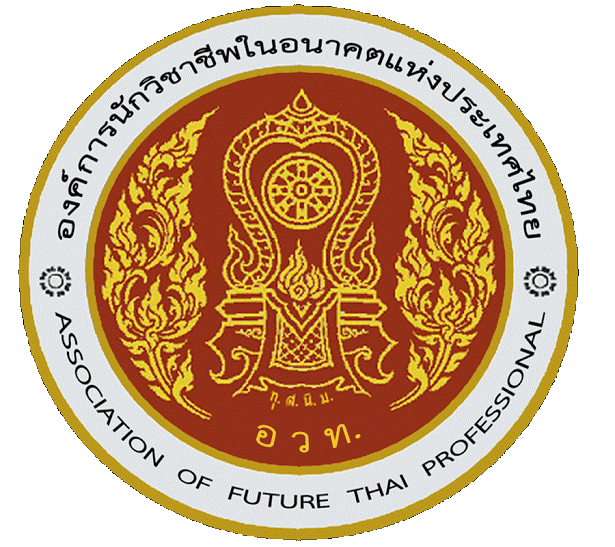 วิทยาลัยอาชีวศึกษานครราชสีมาชื่อโครงการ   ...........................................................................................................................................		        เป้าหมายที่ ๑ พัฒนาคนดี  และมีความสุขแผนพัฒนาที่ ...............................................................................................................		        เป้าหมายที่ ๒ พัฒนาคนเก่ง  และมีความสุขแผนพัฒนาที่ ...............................................................................................................ผู้รับผิดชอบ	      องค์การฯ วิทยาลัยอาชีวศึกษานครราชสีมา		      ชมรมวิชาชีพ...............................................................................................................   		      	      ชมรม..........................................................................................................................๓.  ความสำคัญของโครงการ/หลักการและเหตุผล	..................................................................................................................................................................................................................................................................................................................................................................................................................................................................................................................................................................................................................................................................................................................................................................................................................................................................................................................................................................................................................................................................................................................................................................................................................................................... ๔.  วัตถุประสงค์๑.  .........................................................................................................................................................๒.  .........................................................................................................................................................๓.  ..........................................................................................................................................................๕. ผลผลิตของโครงการ (Output)……………………………………………………………………………………………………………………………………………………………………………………………………………………………………………………………………………………………………………๖. ผลลัพธ์ของโครงการ (Outcome)……………………………………………………………………………………………………………………………………………………………………………………………………………………………………………………………………………………………………………๗.  เป้าหมาย     ๗.๑ เชิงปริมาณ  	……………………………………………………………………………………………………………………………………………………………………………………………………………………………………………………………………………………………………………       ๗.๒ เชิงคุณภาพ 	…………………………………………………………………………………………………………………………………………………………………………………………………………………………………………………………………………………………………………… ๘.  พื้นที่ดำเนินการ	................................................................................................................................................................. ๙.  ผลที่คาดว่าจะได้รับ๑.  .........................................................................................................................................................๒.  .........................................................................................................................................................๓.  ..........................................................................................................................................................๑๐. ตัวชี้วัดเป้าหมายโครงการ :๑๑. สรุปขั้นตอน/วิธีดำเนินการ และหมวดเงินที่ใช้ : ๑๒. การติดตามผลและการประเมินผล  ...............................................................................................................................................................ลงชื่อ...............................................ผู้เสนอโครงการ      						    (...................................................)                                                                                     ประธานชมรมวิชาชีพแผนก.....................................  ลงชื่อ.................................................ผู้เห็นชอบโครงการ  ลงชื่อ............................................ผู้เห็นชอบโครงการ        (...................................................)                                 (นายมีนวัชร์  จินากูล)ครูที่ปรึกษาชมรมวิชาชีพแผนก.................................       หัวหน้างานกิจกรรมนักเรียน  นักศึกษาว่าที่ ร.ต.หญิง......................................ผู้เห็นชอบโครงการ  ลงชื่อ...........................................ผู้เห็นชอบโครงการ                       (พิสชา  สถาพรบำรุงเผ่า)                              (นายประถมจักรี  สียางนอก)            รองผู้อำนวยการฯ ฝ่ายวิชาการ            รองผู้อำนวยการฯ ฝ่ายพัฒนากิจการนักเรียน นักศึกษา                                          ลงชื่อ..............................................ผู้อนุมัติโครงการ(นางจิตโสมนัส  ชัยวงษ์)ประธานคณะกรรมการบริหารองค์การนักวิชาชีพในอนาคตแห่งประเทศไทยวิทยาลัยอาชีวศึกษานครราชสีมา๓. สำเนาคำสั่งมอบหมายงานคำสั่งวิทยาลัยอาชีวศึกษานครราชสีมาที่           /๒๕๖๖เรื่อง   แต่งตั้งคณะกรรมการดำเนินกิจกรรมโครงการ..................................................................................                     ด้วยวิทยาลัยอาชีวศึกษานครราชสีมา  ได้กำหนดจัดกิจกรรมโครงการ........................................ ให้นักเรียน นักศึกษา **(ตามวัตถุประสงค์)..............................................................ในวันที่ .......... เดือน.................. พ.ศ.....................................ณ ........................................................................... เวลา ............................... น.  เพื่อให้โครงการดังกล่าวบรรลุตามวัตถุประสงค์   วิทยาลัยอาชีวศึกษานครราชสีมาจึงขออาศัยอำนาจตามระเบียบ สำนักงานคณะกรรมการอาชีวศึกษา  ว่าด้วยการบริหารสถานศึกษา  พ.ศ.  ๒๕๕๒  แต่งตั้งคณะกรรมการ มีรายนามดังต่อไปนี้คณะกรรมการอำนวยการ๑.  นางจิตโสมนัส  ชัยวงษ์	 	ผู้อำนวยการวิทยาลัยอาชีวศึกษานครราชสีมา๒.  นายสรวิชญ์  เลิศศรีพงศ์		รองผู้อำนวยการฯ ฝ่ายบริหารทรัพยากร๓.  ว่าที่ร.ต.หญิงพิสชา สถาพรบำรุงเผ่า	รองผู้อำนวยการฯ ฝ่ายวิชาการ๔.  นางสุจิตรา  รัตนโน  			รองผู้อำนวยการฯ ฝ่ายแผนงานและความร่วมมือ๕.  นายประถมจักรี  สียางนอก  		รองผู้อำนวยการฯ ฝ่ายพัฒนากิจการนักเรียน นักศึกษา			หน้าที่   อำนวยการ กำกับ ดูแล ให้คำแนะนำ และแก้ไขปัญหาอุปสรรคที่อาจเกิดขึ้นระหว่างการดำเนินงาน           เป็นไปตามวัตถุประสงค์คณะกรรมการดำเนินงาน๑.  คณะกรรมการฝ่ายพิธีการ..................................................		ประธานกรรมการ..................................................		รองประธานกรรมการ..................................................		กรรมการ..................................................		กรรมการ..................................................		กรรมการ..................................................		กรรมการ..................................................		กรรมการ..................................................		กรรมการ..................................................		กรรมการ..................................................		กรรมการ..................................................		กรรมการ             ..................................................		กรรมการ..................................................		กรรมการ..................................................		กรรมการ..................................................		กรรมการเละเลขานุการหน้าที่  ๑. ......................................................................................................................................................		๒. อื่น  ๆ ตามที่ได้รับมอบหมาย๒. คณะกรรมการฝ่ายดำเนินงาน..................................................		ประธานกรรมการ..................................................		รองประธานกรรมการ..................................................		กรรมการ	..................................................		กรรมการ..................................................		กรรมการ..................................................		กรรมการ..................................................		กรรมการ..................................................		กรรมการ..................................................		กรรมการ..................................................		กรรมการ๑๑. ..................................................	กรรมการ๑๒. ..................................................	กรรมการและเลขานุการหน้าที่   ๑. .............................................................................................................................................................             ๒. อื่น ๆ ตามที่ได้รับมอบหมาย๓. คณะกรรมการฝ่ายสถานที่..................................................		ประธานกรรมการ..................................................		รองประธานกรรมการ..................................................		กรรมการ..................................................		กรรมการ..................................................		กรรมการ..................................................		กรรมการและเลขานุการหน้าที่  ๑. ..............................................................................................................................................................	  ๒. อื่น ๆ ตามที่ได้รับมอบหมาย๔.  คณะกรรมการฝ่ายบันทึกภาพกิจกรรมและเผยแพร่ข้อมูลข่าวสาร	  ๑. ..................................................	ประธานกรรมการ	  ๒. ..................................................	รองประธานกรรมการ  ๓. ..................................................	กรรมการ  ๔. ..................................................	กรรมการ  ๕. ..................................................	กรรมการ	 ๖. ..................................................	กรรมการและเลขานุการหน้าที่   ๑. บันทึกภาพใน.......................................................................................................................                ๒. นำภาพกิจกรรมเผยแพร่ทาง Facebook และเว็บไซต์วิทยาลัยฯ           ๓. อื่น ๆ ตามที่ได้รับมอบหมาย๕.  คณะกรรมการฝ่ายประเมินผล..................................................	ประธานกรรมการ	๒. ..................................................	รองประธานกรรมการ	๓. ..................................................	กรรมการ	๔. ..................................................	กรรมการ	๕. ..................................................	กรรมการ	๖. ..................................................	กรรมการ	๗. ..................................................	กรรมการ	๘. ..................................................	กรรมการ ๙. ..................................................	กรรมการ ๑๐...................................................	กรรมการ ๑๑...................................................	กรรมการและเลขานุการหน้าที่  ๑.  จัดทำแบบสอบถาม  วิเคราะห์  เพื่อประเมิน และสรุปผลการจัดกิจกรรม          ๒.  รวบรวมข้อมูลที่สรุปส่งฝ่ายจัดทำรูปเล่มต่อไป          ๓.  อื่น  ๆ ตามที่ได้รับมอบหมาย  ๖.  คณะกรรมการฝ่ายพัสดุและการเงิน๑. ...................................................	ประธานกรรมการ๒. ...................................................	รองประธานกรรมการ๓. ...................................................	กรรมการ๔. ...................................................	กรรมการ๕. ...................................................	กรรมการ๖. ...................................................	กรรมการและเลขานุการหน้าที่  ๑. ดำเนินการจัดหาวัสดุ อุปกรณ์เตรียมความพร้อมในการดำเนินโครงการ          ๒. เบิกค่าใช้จ่ายในการดำเนินโครงการให้เป็นไปในความเรียบร้อย          ๓. อื่น ๆ ตามที่ได้รับมอบหมาย ๗.  คณะกรรมการฝ่ายจัดทำผลงานรูปเล่ม๑. ...................................................	ประธานกรรมการ๒. ...................................................	รองประธานกรรมการ๓. ...................................................	กรรมการ๔. ...................................................	กรรมการ๕. ...................................................	กรรมการ๖. ...................................................	กรรมการและเลขานุการหน้าที่  ๑. รวบรวมข้อมูล รูปภาพรายงานผลการปฏิบัติกิจวกรรม ...............................................................เพื่อ             จัดทำผลงานเป็นรูปเล่มตามขั้นตอน PDCA           ๒. อื่น ๆ ตามที่ได้รับมอบหมาย                ทั้งนี้  ขอให้คณะกรรมการที่ได้รับมอบหมาย ปฏิบัติหน้าที่เป็นไปด้วยความเรียบร้อย และเป็น ผลดีต่อทางราชการต่อไป	สั่ง   ณ   วันที่     เดือน         พ.ศ.  ๒๕๖๖(นางจิตโสมนัส  ชัยวงษ์)ผู้อำนวยการวิทยาลัยอาชีวศึกษานครราชสีมา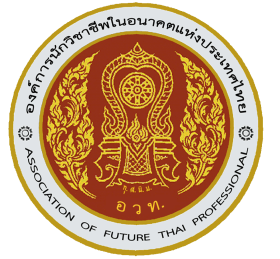 ประกาศองค์การนักวิชาชีพในอนาคตแห่งประเทศไทย  วิทยาลัยอาชีวศึกษานครราชสีมาเรื่อง  แต่งตั้งคณะกรรมการการจัดกิจกรรมโครงการ…………………………………………………...............................................................................	ตามที่คณะกรรมการดำเนินงานองค์การนักวิชาชีพในอนาคตแห่งประเทศไทยจะดำเนินการจัดกิจกรรมตามโครงการ...................................................................  ในวันที่ ...........  เดือน........................... ๒๕๖๖ ณ ............................................. วิทยาลัยอาชีวศึกษานครราชสีมา  แล้วนั้น	เพื่อให้การจัดกิจกรรมตามโครงการดังกล่าว  ดำเนินสำเร็จลุล่วงตามวัตถุประสงค์ องค์การนักวิชาชีพในอนาคตแห่งประเทศไทย วิทยาลัยอาชีวศึกษานครราชสีมาจึงขอแต่งตั้งคระกรรมการดำเนินการจัดกิจกรรมตามรายชื่อดังต่อไปนี้	คณะกรรมการอำนวยการ          ๑. นางสาวพิมพ์มาดา  เทียมโคกกรวด	นายกองค์การฯ วิทยาลัยอาชีวศึกษานครราชสีมา	๒. นายภูธเนศ  โก้กระโทก		รองนายกองค์การฯ วิทยาลัยอาชีวศึกษานครราชสีมา	๓. นายพรรณกร  แมดขุนทด		ปฏิคมองค์การฯ วิทยาลัยอาชีวศึกษานครราชสีมา		๔. นางสาวอารีรัตน์  เจริญ		ประชาสัมพันธ์องค์การฯ วิทยาลัยอาชีวศึกษานครราชสีมา	๕. นางสาวนฤมล  ม่วงนาค		นายทะเบียนองค์การฯ วิทยาลัยอาชีวศึกษานครราชสีมา๖. นางสาวปิยธิดา  ถึกพะเนา		เหรัญญิกองค์การฯ วิทยาลัยอาชีวศึกษานครราชสีมา๗. นายประเสริฐ  ธรรมสาร		เลขานุการองค์การฯ วิทยาลัยอาชีวศึกษานครราชสีมาหน้าที่   อำนวยการ กำกับ ดูแล ให้คำแนะนำ และแก้ไขปัญหาอุปสรรคที่อาจเกิดขึ้นระหว่างการดำเนินงาน           เป็นไปตามวัตถุประสงค์๑.  คณะกรรมการดำเนินงาน	  	๑.๑ .........................................................	ประธานชมรมวิชาชีพ...............................	  	๑.๒ .........................................................	รองประธานชมรมวิชาชีพ..................................	  	๑.๓ .........................................................	กรรมการ		๑.๔ .........................................................	กรรมการ		๑.๕ .........................................................	กรรมการ		๑.๖ .........................................................	กรรมการ		๑.๘ .........................................................	กรรมการ		๑.๙ .........................................................	กรรมการและเลขานุการหน้าที่	๑. จัดดำเนินกิจกรรมให้เป็นไปตามกำหนดการด้วยความเรียบร้อย	๒. ประสานงานคณะกรรมการที่ได้รับมอบหมาย ให้ปฏิบัติกิจกรรมให้เป็นไปด้วยความเรียบร้อย	๓. รายงานผลการปฏิบัติงานต่อผู้บังคับบัญชา ตามลำดับ	๔. อื่นๆ ที่ได้รับมอบหมาย๒.  คณะกรรมการฝ่ายประชาสัมพันธ์และเผยแพร่ข้อมูลข่าวสาร		๒.๑ .........................................................	ประธานกรรมการ	 	๒.๒ .........................................................	รองประธานกรรมการ	 	๒.๓ .........................................................	กรรมการ๒.๔ .........................................................	กรรมการ		๒.๕ .........................................................	กรรมการและเลขานุการหน้าที่	๑. ประชาสัมพันธ์โครงการ กำหนดการ	๒. บันทึกภาพการดำเนินโครงการ ขึ้นประชาสัมพันธ์เว็บวิทยาลัยฯ เสียงตามสาย/อื่นๆ	๓. อื่นๆ ตามที่ได้รับมอบหมาย๔.  คณะกรรมการฝ่ายพัสดุและการเงิน๔.๑ .........................................................	ประธานกรรมการ	  	๔.๒ .........................................................	รองประธานกรรมการ	  	๔.๓ .........................................................	กรรมการ		๔.๔ .........................................................	กรรมการและเลขานุการหน้าที่ 	๑. ดำเนินการจัดหาวัสดุ อุปกรณ์เตรียมความพร้อมในการดำเนินโครงการ      	๒. ดูแลค่าใช้จ่ายในการดำเนินโครงการให้เป็นไปในความเรียบร้อย	๓. อื่นๆ ตามที่ได้รับมอบหมาย๕. คณะกรรมการฝ่ายประเมินผล		๕.๑ .........................................................	ประธานกรรมการ		๕.๒ .........................................................	รองประธานกรรมการ		๕.๓ .........................................................	กรรมการ		๕.๔ .........................................................	กรรมการ		๕.๕ .........................................................	กรรมการและเลขานุการหน้าที่	๑. จัดทำแบบสอบถาม วิเคราะห์ เพื่อประเมิน และสรุปผลกิจกรรม	๒. รวบรวมข้อมูลที่สรุปส่งฝ่ายจัดทำรูปเล่มต่อไป	๓. อื่น ๆ ตามที่ได้รับมอบหมาย๖. คณะกรรมการฝ่ายจัดแต่งสถานที่		๖.๑ .........................................................	ประธานกรรมการ		๖.๒ .........................................................	รองประธานกรรมการ		๖.๓ .........................................................	กรรมการ		๖.๔ .........................................................	กรรมการและเขานุการหน้าที่	๑. ตกแต่งสถานที่ห้อง.....................................................ในวันที่..................................................	๒. อื่น ๆ ตามที่ได้รับมอบหมาย๗. คณะกรรมการฝ่ายจัดทำผลงานรูปเล่ม		๗.๑ .........................................................	ประธานกรรการ		๗.๒ .........................................................	รองประธานกรรมการ		๗.๓ .........................................................	กรรมการ		๗.๔ .........................................................	กรรมการ		๗.๕ .........................................................	กรรมการและเลขานุการหน้าที่	๑. รวบรวมข้อมูล รูปภาพรายงานผลการปฏิบัติกิจกรรม .................................................เพื่อจัดทำผลงาน              เป็นรูปเล่มตามขั้นตอนของ PDCA ตามแบบ อวท.๒. อื่น ๆ ตามที่ได้รับมอบหมาย	ทั้งนี้ ขอให้ผู้ที่ได้รับการแต่งตั้งปฏิบัติหน้าที่ที่ได้รับมอบหมายอย่างเต็มความสามารถ เพื่อให้การปฏิบัติงานเป็นไปด้วยความเรียบร้อย				ประกาศ ณ วันที่    เดือน                พ.ศ. ๒๕๖๖(นางสาวพิมพ์มาดา  เทียมโคกกรวด)นายกองค์การนักวิชาชีพในอนาคตแห่งประเทศไทยวิทยาลัยอาชีวศึกษานครราชสีมา๔. สำเนาประกอบการประชุม.บันทึกข้อความส่วนราชการ    ชมรมวิชาชีพ.........................  วิทยาลัยอาชีวศึกษานครราชสีมา  ที่       	 					     วันที่    ……เดือน............พศ........เรื่อง    ขออนุญาตการจัดการประชุมเรียน    คณะกรรมการชมรมวิชาชีพฯ ....................................................................................... 	ด้วย ............................................................................................................................................................................................................................................................................................................................................................................................................................................................................................................................................................................................................................................................................................	ในการนี้ ................................................................................. วิทยาลัยอาชีวศึกษานครราชสีมา  จึงขออนุญาตจัดประชุมชี้แจงแนวทางการปฏิบัติงานในวันที่ ....................................  เวลา ........................... น. ณ .........................................................................................................................	จึงเรียนมาเพื่อโปรดพิจารณา      ลงชื่อ......................................................                    ลงชื่อ......................................................                    (...................................................)	     (...................................................)      ประธานชมรม........................................                   ครูที่ปรึกษาชมรม ................................................          วันที่...... เดือน...................... พ.ศ. ........                      วันที่...... เดือน...................... พ.ศ. ...........          ลงชื่อ......................................................                    ลงชื่อ......................................................                 (นายมีนวัชร์  จินากูล)                                       (นายประถมจักรี  สียางนอก)       หัวหน้างานกิจกรรมนักเรียน นักศึกษา              รองผู้อำนวยการฯ ฝ่ายพัฒนากิจการนักเรียน นักศึกษา        วันที่...... เดือน...................... พ.ศ. ........   	รองประธานคณะกรรมการบริหาร  อวท.                  	 วันที่...... เดือน...................... พ.ศ. ...........    ลงชื่อ......................................................(นางจิตโสมนัส  ชัยวงษ์)ผู้อำนวยการวิทยาลัยอาชีวศึกษานครราชสีมาประธานคณะกรรมการบริหารองค์การนักวิชาชีพในอนาคตแห่งประเทศไทยวิทยาลัยอาชีวศึกษานครราชสีมา                                              วันที่...... เดือน...................... พ.ศ. ...........    .บันทึกข้อความส่วนราชการ    ชมรมวิชาชีพ.........................  วิทยาลัยอาชีวศึกษานครราชสีมา  ที่       	 					     วันที่    ……เดือน.......................พศ...........เรื่อง    ขอเชิญประชุมเรียน    คณะกรรมการชมรมวิชาชีพฯ ...........................................................................................................	ตาม ................................................................................................................................................................................................................................................................................................................................................................................................................................................................................................................................................................................................................................................................................................................ เพื่อให้การดำเนินงานตามคำสั่งในครั้งนี้เป็นไปตามวัตถุประสงค์ จึงขอเชิญประธานกรรมการ รองประธานกรรมการ  และกรรมการและเลขานุการ เข้าร่วมประชุมในวันที่ .............................................  ๒๕๖๖ เวลา ....................... น.       ณ .................................................. วิทยาลัยอาชีวศึกษานครราชสีมา ตามระเบียบวาระการประชุมที่แนบมาพร้อมนี้	จึงเรียนมาเพื่อทราบและเข้าร่วมประชุมโดยพร้อมเพียงกัน      ลงชื่อ......................................................                    ลงชื่อ......................................................                    (...................................................)	     (...................................................)      ประธานชมรม........................................                   ครูที่ปรึกษาชมรม ................................................          วันที่...... เดือน...................... พ.ศ. ........                      วันที่...... เดือน...................... พ.ศ. ...........    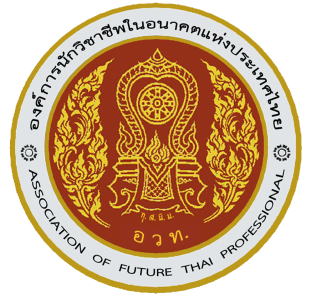 วาระการประชุม ชมรม...........................................................................เรื่อง ......................................................ในวันที่ .........  เดือน ................................  ๒๕๖๖ เวลา ......................... น. ณ  ....................................................  วิทยาลัยอาชีวศึกษานครราชสีมาระเบียบวาระที่ ๑  เรื่องประธานแจ้งให้ทราบ………………………………………………………………………………………………………………………………………………………………………………………………………………………………………………………………………………………………………………………………………………………………………………………………………………………………………………………………………………ระเบียบวาระที่ ๒ การรับรองรายงานการประชุมครั้งที่ผ่านมา………………………………………………………………………………………………………………………………………………………………………………………………………………………………………………………………………………………………………………………………………………………………………………………………………………………………………………………………………………ระเบียบวาระที่ ๓ เรื่องสืบเนื่อง………………………………………………………………………………………………………………………………………………………………………………………………………………………………………………………………………………………………………………………………………………………………………………………………………………………………………………………………………………ระเบียบวาระที่ ๔ เรื่องเสนอและพิจารณา………………………………………………………………………………………………………………………………………………………………………………………………………………………………………………………………………………………………………………………………………………………………………………………………………………………………………………………………………………ระเบียบวาระที่ ๕ เรื่องอื่น ๆ (ถ้ามี)………………………………………………………………………………………………………………………………………………………………………………………………………………………………………………………………………………………………………………………………………………………………………………………………………………………………………………………………………………บันทึกรายงานการประชุม โครงการ....................................................................................ครั้งที่ ............... เมื่อวันที่ ......................................................ณ ......................................................................  วิทยาลัยอาชีวศึกษานครราชสีมา เวลา.................น. ........................................................................................................................................................................................................................................................................................................................................................................................................................................................................................................................................................................................................................................................................................................................................................................................................................................................................................................................................................................................................................................................................................................................................................................................................................................................................................................................................................................................................................................................................................................................................................................................................................................................................................................................................................................................................................................................................................................................................................................................................................................................................................................................................................................................................................................................................................................................................................................................................................................................................................................................................................................................................................................................................................................................................................................................................................................................................................................................................................................................................................................................................................................................................................................................................................................................................................................................................................................................................................................................................................................................................................................................................................................................................................................................................................................................................................................................................................................................................................................................................................................................................หลักฐานภาพถ่ายการประชุมจริง (ใส่แผ่นละ 2 รูป แผ่น)รายงานการประชุมรายงานการประชุม .................................................................................................. ครั้งที่ ……. / ............เมื่อวัน ................ที่ ......... เดือน ...............  ๒๕๖๖ณ ........................................................ วิทยาลัยอาชีวศึกษานครราชสีมา เวลา .......................... น.ผู้มาประชุม	๑. .....................................................	ประธานกรรมการ (ประธานชมรมฯ) 	๒. .....................................................	กรรมการ	๓. .....................................................	กรรมการ	๔. .....................................................	กรรมการ	๕. ....................................................	กรรมการ	๖. .....................................................	กรรมการ		๗. .....................................................	กรรมการ		๘. .....................................................	กรรมการและเลขานุการเริ่มประชุมเวลา ...................... น.	ประธานกล่าวเปิดการประชุมและดำเนินการประชุมตามระเบียบวาระ ดังนี้ระเบียบวาระที่ ๑ เรื่องแจ้งให้ที่ประชุมทราบ	๑. เรื่องการปฏิบัติหน้าที่งาน.................................................................................................................. ..............................................................................................................................................................................		ประธาน  ........................................................................................................................................................................................................................................................................................................................................................................................................................................................................................................................................................................................................................................................................... 	-…………………………………………………  นำเรียนแจ้งให้ทุกท่านทราบ ขั้นตอนการจัดกิจกรรมฯ ดังนี้ 	…………………………………………………………………………………………………………………………………………………………………………………………………………………………………………………………………………………………………………..…………………………………………………………………………………………………………………………………………………………..	ประธาน  ให้ทุกท่านปฏิบัติหน้าที่ตามที่ได้รับมอบหมาย ให้สำเร็จลุล่วงด้วยดี			มติที่ประชุม : ที่ประชุมรับทราบระเบียบวาระที่  ๒ รับรองรายงานการประชุมครั้งที่ผ่านมา (ถ้ามี).........................................................................................................................................................................มติที่ประชุม : ที่ประชุมรับรองระเบียบวาระที่  ๓ เรื่องที่เสนอให้ที่ประชุมรับทราบ ........................................................................................................................................................................		มติที่ประชุม : ที่ประชุมรับทราบระเบียบวาระที่  ๔  เรื่องพิจารณา..................................................................................................................................................................................................................................................................................................................................................		มติที่ประชุม : …………………………………………………………………………………………………………ระเบียบวาระที่  ๕ เรื่องอื่น ๆ (ถ้ามี)......................................................................................................................................................................... .......................................................................................................................................................................เลิกประชุม เวลา .................................... น.ลงชื่อ .................................................. เลขานุการ                                              (................................................)          ผู้จดรายงานการประชุมลงชื่อ ............................................... ประธานชมรม    ลงชื่อ ..........................................ครูที่ปรึกษาชมรมวิชาชีพฯ          (.........................................)			 (......................................)        ผู้ตรวจรายงานการประชุม				ผู้ตรวจรายงานการประชุมชื่อ .................................................. นายกองค์การฯ    ลงชื่อ ...........................................ครูที่ปรึกษาองค์การ  (นางสาวพิมพ์มาดา  เทียมโคกกรวด)		            (นางสาวนันทภัส  ปตินัง)       ผู้ตรวจรายงานการประชุม				 ผู้ตรวจรายงานการประชุม.บันทึกข้อความส่วนราชการ    ชมรมวิชาชีพ........				 วิทยาลัยอาชีวศึกษานครราชสีมา  ที่       	 					    วันที่    ...........................................เรื่อง    ขอส่งรายงานการประชุมเรียน    ประธานคณะกรรมการบริหารองค์การนักวิชาชีพในอนาคตแห่งประเทศไทยวิทยาลัยอาชีวศึกษานครราชสีมา	ด้วย .................................................................................................................................................................................................................................................................................................................................................................................................................................. ครั้งที่ ๑/๒๕๖๖ เมื่อวันที่ .............................๒๕๖๖ เวลา ................................. น. ณ  ....................................... วิทยาลัยอาชีวศึกษานครราชสีมา แล้วนั้น 	บัดนี้....................................................................วิทยาลัยอาชีวศึกษานครราชสีมา ได้ดำเนินการจัดทำรายงานการประชุมเรียบร้อยแล้ว   จึงขอส่งรายงานผลการประชุมตามเอกสารที่แนบมาพร้อมนี้ 	จึงเรียนมาเพื่อโปรดทราบ      ลงชื่อ......................................................                    ลงชื่อ......................................................                    (...................................................)	     (...................................................)      ประธานชมรม........................................                   ครูที่ปรึกษาชมรม ................................................          วันที่...... เดือน...................... พ.ศ. ........                      วันที่...... เดือน...................... พ.ศ. ...........          ลงชื่อ......................................................                    ลงชื่อ......................................................                (นายมีนวัชร์  จินากูล)                                       (นายประถมจักรี  สียางนอก)       หัวหน้างานกิจกรรมนักเรียน นักศึกษา              รองผู้อำนวยการฯ ฝ่ายพัฒนากิจการนักเรียน นักศึกษา        วันที่...... เดือน...................... พ.ศ. ........                     รองประธานคณะกรรมการบริหาร  อวท.	 วันที่...... เดือน...................... พ.ศ. ...........    ลงชื่อ......................................................(นางจิตโสมนัส  ชัยวงษ์)ผู้อำนวยการวิทยาลัยอาชีวศึกษานครราชสีมาประธานคณะกรรมการบริหารองค์การนักวิชาชีพในอนาคตแห่งประเทศไทยวิทยาลัยอาชีวศึกษานครราชสีมา                                              วันที่...... เดือน...................... พ.ศ. ...........    ๕ เอกสารประชาสัมพันธ์.บันทึกข้อความส่วนราชการ    ชมรมวิชาชีพ...............................................................วิทยาลัยอาชีวศึกษานครราชสีมา  ที่       	 					    วันที่    ..............................................เรื่อง    ขออนุญาตประชาสัมพันธ์โครงการ..............................................................................................เรียน    ประธานคณะกรรมการบริหารองค์การนักวิชาชีพในอนาคตแห่งประเทศไทยวิทยาลัยอาชีวศึกษานครราชสีมา	ด้วย .............. ........................................................................................................................................................................................................................... ในวันที่ .............................................. ถึง .................................เวลา .......................... น. ณ ............................................. วิทยาลัยอาชีวศึกษานครราชสีมา 	ชมรม .......................................................... วิทยาลัยอาชีวศึกษานครราชสีมา จึงขออนุญาตประชาสัมพันธ์โครงการ ................................................ โดยดำเนินการ ................ ช่องทางดังนี้             ๑...............................	๒...............................     ๓...............................   		จึงเรียนมาเพื่อโปรดพิจารณาลงชื่อ......................................................(...................................................)ประชาสัมพันธ์ชมรมวิชาชีพ........................................วันที่...... เดือน...................... พ.ศ. ........      ลงชื่อ......................................................                    ลงชื่อ......................................................                    (...................................................)	     (...................................................)      ประธานชมรม........................................                   ครูที่ปรึกษาชมรม ................................................          วันที่...... เดือน...................... พ.ศ. ........                      วันที่...... เดือน...................... พ.ศ. ...........          ลงชื่อ......................................................                    ลงชื่อ......................................................                  (นายมีนวัชร์  จินากูล)                                    (นายประถมจักรี  สียางนอก)       หัวหน้างานกิจกรรมนักเรียน นักศึกษา              รองผู้อำนวยการฯ ฝ่ายพัฒนากิจการนักเรียน นักศึกษา        วันที่...... เดือน...................... พ.ศ. ........                      รองประธานคณะกรรมการบริหาร  อวท.	วันที่...... เดือน...................... พ.ศ. ...........    ลงชื่อ......................................................(นางจิตโสมนัส  ชัยวงษ์)ผู้อำนวยการวิทยาลัยอาชีวศึกษานครราชสีมาประธานคณะกรรมการบริหารองค์การนักวิชาชีพในอนาคตแห่งประเทศไทยวิทยาลัยอาชีวศึกษานครราชสีมา                                              วันที่...... เดือน...................... พ.ศ. ...........    (แนบหลังฐานภาพการประชาสัมพันธ์จริง)๖. ตาราง, เกณฑ์กติกา, หนังสือเชิญ, คำกล่าวรายงานพิธีเปิด, คำกล่าวเปิด และคำกล่าวรายงานพิธีปิดกำหนดการโครงการ .................................................... ชมรมวิชาชีพฯ.............................................................ในวันที่................................เดือน .............................. พ.ศ. ..............................ณ ................................................................... วิทยาลัยอาชีวศึกษานครราชสีมา***************************************************วัน...............................................เวลา ๐๗.๐๐ - ๐๘.๐๐ น.		ลงทะเบียนเข้าร่วมโครงการ............................................................เวลา ๐๘.๐๐ – ๐๙.๐๐ น.		พิธีเปิดโครงการ..........................................................................เวลา ๐๙.๐๐ - ๐๙.๑๕ น.		บันทึกภาพร่วมกับท่านวิทยากร และคณะเวลา ๐๙.๑๕ – ๑๐.๑๕ น.		ฟังบรรยายในหัวข้อ ....................................................................เวลา ๑๐.๑๕ - ๑๐.๔๐ น.		พักรับประทานอาหารว่างเวลา ๑๐.๔๐ - ๑๒.๐๐ น.		ต่อ ฟังบรรยายในหัวข้อ .................................................................เวลา ๑๒.๐๐ - ๑๓.๐๐ น.		พักรับประทานอาหารกลางวันเวลา ๑๓.๐๐ - ๑๕.๐๐ น.		แบ่งกลุ่มทำกิจกรรมสร้างภาวะผู้นำที่เราสร้างได้เวลา ๑๕.๐๐ - ๑๖.๐๐ น.		มอบเกียรติบัตร**หมายเหตุ สามารถเปลี่ยนแปลงตามบริบทตามโครงการ**๗. ภาพประกอบใส่แผ่นละ 2 รูป คำอธิบายใต้ภาพด้วย  (แนบหลังฐานภาพ ไม่น้อยกว่า 3 แผ่น  และไม่เกิน 6 แผ่น)๘. จำนวนผู้เข้าร่วมกิจกรรมรายชื่อผู้เข้าร่วมโครงการ.....................................................นักเรียน นักศึกษาระดับชั้น ................................................................แผนกวิชา ................................................วัน......... ที่ ......................เดือน .................... พ.ศ. ...................... ณ ...........................................................   (.......................................................)		           (.......................................................)ประธานชมรมวิชาชีพ....................................                       ครูที่ปรึกษาชมรมวิชาชีพฯ...............         (.......................................................)		     (.......................................................)          (นางสาวพิมพ์มาดา  เทียมโคกกรวด)		     	  (นางสาวนันทภัส  ปตินัง)            นายกองค์การฯ                                              ครูที่ปรึกษาองค์การฯ ๙. หลักฐานการจ่ายเงิน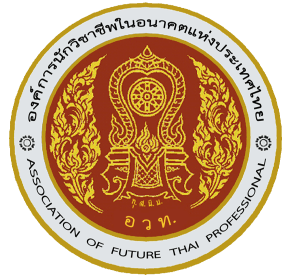 แบบ อวท.๒๐แบบขออนุมัติใช้เงินตามโครงการ         ชมรมวิชาชีพ         องค์การฯ     กิจกรรมของสถานศึกษาเขียนที่ วิทยาลัยอาชีวศึกษานครราชสีมาวันที่ ......... เดือน ........................  พ.ศ. …………เรียน  ประธานคณะกรรมการบริหาร อวท.วิทยาลัยอาชีวศึกษานครราชสีมา	เนื่องด้วยข้าพเจ้า(นาย/นาง/นางสาว)...................................................................ตำแหน่ง................................มีความประสงค์ขออนุมัติใช้เงิน ของ   ชมรมวิชาชีพ    องค์การฯ  กิจกรรมของสถานศึกษาเพื่อเป็นค่าใช้จ่ายตามแผนหรือโครงการที่..............เรื่อง…………………………………………………………….   เป็นจำนวนเงิน ........................ บาท ซึ่งได้รับการอนุมัติเป็นที่เรียบร้อยแล้ว	อนึ่ง ในขณะนี้เงินของ       ชมรมวิชาชีพ       องค์การฯ     กิจกรรมของสถานศึกษาเหลือยอดเงินสุทธิเป็นจำนวน ………………………………… บาท (………………………………………………………………………)	จึงเรียนมาเพื่อโปรดทราบและพิจารณาอนุมัติ        ลงชื่อ………..…………………………..……..  (…………………………..………………….)    		         ประธานชมรมวิชาชีพฯ 			 ความเห็นของรองผู้อำนวยการฝ่ายพัฒนากิจการนักเรียน นักศึกษา			 ……………………………………………………………………………………………………………………                                                      					      		 ลงชื่อ………………………..……………....                							        (นายประถมจักรี  สียางนอก)							                     ………../…………./…………ความเห็นของประธานคณะกรรมการบริหารองค์การนักวิชาชีพในอนาคตแห่งประเทศ วิทยาลัยอาชีวศึกษานครราชสีมา อนุมัติ ไม่อนุมัติ เพราะ…………………………….ลงชื่อ…………………………………………….							         (นางจิตโสมนัส  ชัยวงษ์)    	        		    ………../…………./…………              รายละเอียดการใช้จ่ายเงินของโครงการตามโครงการ         ชมรมวิชาชีพ         องค์การฯ     กิจกรรมของสถานศึกษาลงชื่อ.................................................ผู้บันทึก            ลงชื่อ.................................................ผู้ตรวจ    ( ..................................................)                             (นางสาวปิยธิดา  ถึกพะเนา)     ตำแหน่ง เหรัญญิกชมรมวิชาชีพฯ                             ตำแหน่ง เหรัญญิกองค์การฯลงชื่อ...................................................ผู้ตรวจ(นางสาวพิมพ์มาดา  เทียมโคกกรวด)ตำแหน่ง นายกองค์การฯบันทึกข้อความส่วนราชการ    ชมรมวิชาชีพ...............................................................วิทยาลัยอาชีวศึกษานครราชสีมา  ที่       	 					วันที่    ..............................................เรื่อง    ไม่ขอเบิกงบประมาณดำเนินโครงการ.......................................................................เรียน    ประธานคณะกรรมการบริหารองค์การนักวิชาชีพในอนาคตแห่งประเทศไทยวิทยาลัยอาชีวศึกษานครราชสีมา	ด้วยชมรมวิชาชีพ.............................................แผนกวิชา......................ได้ดำเนินการจัดกิจกรรมโครงการ.............................................................ในวันที่ .............................................. ถึง ..................................เวลา .......................... น. ณ ............................................. ..................................................................................	เพื่อให้................................................................................................(วัตถุประสงค์ในโครงการ) ชมรมวิชาชีพ...................แผนกวิชา...........................จึงไม่ขอเบิกเงินงบประมาณดำเนินโครงการ.......................ดังกล่าวเนื่องจาก...................................................................................................................................................	จึงเรียนมาเพื่อโปรดทราบลงชื่อ......................................................(...................................................)เหรัญญิกชมรมวิชาชีพ........................................วันที่...... เดือน...................... พ.ศ. ........      ลงชื่อ......................................................                    ลงชื่อ......................................................                    (...................................................)	     (...................................................)      ประธานชมรม........................................                   ครูที่ปรึกษาชมรม ...............................................          วันที่...... เดือน...................... พ.ศ. ........                      วันที่...... เดือน...................... พ.ศ. ...........          ลงชื่อ......................................................                    ลงชื่อ......................................................                 (นายมีนวัชร์  จินากูล)                                       (นายประถมจักรี  สียางนอก)       หัวหน้างานกิจกรรมนักเรียน นักศึกษา              รองผู้อำนวยการฯ ฝ่ายพัฒนากิจการนักเรียน นักศึกษา        วันที่...... เดือน...................... พ.ศ. ........                     รองประธานคณะกรรมการบริหาร  อวท.	 วันที่...... เดือน...................... พ.ศ. ...........    ลงชื่อ......................................................(นางจิตโสมนัส  ชัยวงษ์)ผู้อำนวยการวิทยาลัยอาชีวศึกษานครราชสีมาประธานคณะกรรมการบริหารองค์การนักวิชาชีพในอนาคตแห่งประเทศไทยวิทยาลัยอาชีวศึกษานครราชสีมา                                              วันที่...... เดือน...................... พ.ศ. ...........    ๑๐. เครื่องมือประเมิน (ตัวอย่าง)(ตัวอย่างแบบฟอร์ม/สามารถทำแนวทางอื่นในการสำรวจความพึงพอใจ)แบบสำรวจความพึงพอใจของผู้เข้าร่วมกิจกรรมโครงการ....................................................ส่วนที่ 1 ข้อมูลทั่วไป1. เพศ	      ชาย		               หญิง 2. อายุ	      ต่ำกว่า 15 ปี                   15 - 25 ปี                  25 - 35 ปี              35 ปีขึ้นไป3. สถานภาพ                                หน่วยงานภาครัฐ/เอกชน                             นักเรียน นักศึกษา                                                 ประชาชน                                               อื่นๆ...................................................ส่วนที่ 2 การประเมินความพึงพอใจของผู้เข้าร่วมกิจกรรมกรุณาขีดเครื่องหมาย  ลงในช่องที่ท่านเห็นว่าตรงกับความคิดเห็นของท่านมากที่สุดเพียงช่องเดียวข้อเสนอแนะ ...........................................................................................................................…………………………………………………………………………………………………………………………………………………………………………………………………………………………………………………………………………………………………………………………………………………………………………………๑๑. ผลการประเมิน และสรุปผลสรุปผลกิจกรรมโครงการ .....................................................นักเรียน นักศึกษาระดับชั้น ................................................................แผนกวิชา ....................................       (.......................................................)		    (.......................................................)ประธานชมรมวิชาชีพ....................................                       ครูที่ปรึกษาชมรมวิชาชีพฯ...............        (.......................................................)		    (.......................................................)         (นางสาวพิมพ์มาดา  เทียมโคกกรวด)		            (นางสาวนันทภัส  ปตินัง)            นายกองค์การฯ                                              ครูที่ปรึกษาองค์การฯ  (.......................................................)  (นายประถมจักรี  สียางนอก)    รองผู้อำนวยการฯ ฝ่ายพัฒนากิจการนักเรียน นักศึกษารองประธานคณะกรรมการบริหาร  อวท.ตัวชี้วัดตัวชี้วัดหน่วยนับเชิงปริมาณเชิงคุณภาพเชิงเวลาเชิงค่าใช้จ่ายขั้นตอน/วิธีดำเนินการดำเนินการในไตรมาส ( √ )ดำเนินการในไตรมาส ( √ )ดำเนินการในไตรมาส ( √ )ดำเนินการในไตรมาส ( √ )เป้าหมาย (เช่น ใคร จำนวน ครั้ง เรื่อง ฯลฯ)พื้นที่ดำเนินการตำบล/อำเภอหมวดเงิน(ระบุจำนวนเงิน : บาท)หมวดเงิน(ระบุจำนวนเงิน : บาท)หมวดเงิน(ระบุจำนวนเงิน : บาท)หมวดเงิน(ระบุจำนวนเงิน : บาท)ขั้นตอน/วิธีดำเนินการ๑๒๓๔เป้าหมาย (เช่น ใคร จำนวน ครั้ง เรื่อง ฯลฯ)พื้นที่ดำเนินการตำบล/อำเภองบดำเนินงานงบเงินอุดหนุนเงินรายได้สถานศึกษารายได้อื่นประชุมครูคณะกรรมการนักศึกษาขออนุมัติโครงการประชุมคณะกรรมการเตรียมการประสานกับผู้เกี่ยวข้องเชิญวิทยากรประชาสัมพันธ์ชี้แจงนักศึกษาดำเนินจัดสัมมนาตามโครงการประเมินผลสรุปผลโครงสร้างรวมเงินรวมเงินรวมเงินรวมเงินรวมเงินรวมเงินรวมเงินงบประมาณรวมทั้งโครงการงบประมาณรวมทั้งโครงการงบประมาณรวมทั้งโครงการงบประมาณรวมทั้งโครงการงบประมาณรวมทั้งโครงการงบประมาณรวมทั้งโครงการงบประมาณรวมทั้งโครงการที่รหัสนักศึกษาชื่อ - นามสกุลลายมือชื่อเวลามาลายมือชื่อเวลากลับลำดับที่จำนวนหน่วยจำนวนหน่วยราคาต่อหน่วยจำนวนเงินหมายเหตุค่าตอบแทน..........................บาทค่าใช้สอย..............................บาทค่าวัสดุ..................................บาทค่าตอบแทนค่าใช้สอยค่าวัสดุรวมรวมรวมรวมรวมที่ความพึงพอใจของผู้ร่วมกิจกรรมระดับความพึงพอใจระดับความพึงพอใจระดับความพึงพอใจระดับความพึงพอใจระดับความพึงพอใจที่ความพึงพอใจของผู้ร่วมกิจกรรมมากที่สุดมากปานกลางน้อยน้อยที่สุด1การจัดกิจกรรมในครั้งนี้มีประโยชน์ต่อท่าน 2ท่านได้มีส่วนร่วมในการจัดกิจกรรม3ท่านได้รับความรู้/ประโยชน์จากการเข้าร่วมกิจกรรมเพื่อไปปรับใช้ได้4รูปแบบ/หัวข้อ ในการจัดกิจกรรมมีความเหมาะสม5ระยะเวลาในการจัดกิจกรรมมีความเหมาะสม 6การประชาสัมพันธ์การจัดกิจกรรม7สถานที่จัดกิจกรรมมีความเหมาะสม8สามารถให้ข้อมูล หรือตอบข้อซักถามได้เป็นอย่างดี9มีความสุภาพ เป็นมิตร10ภาพรวมความพึงพอใจในการจัดกิจกรรมครั้งนี้ที่รหัสนักศึกษาชื่อ - นามสกุลผ่านไม่ผ่านหมายเหตุ